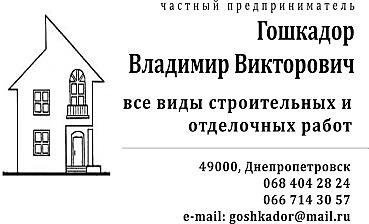 КОМЕРЦІЙНА ПРОПОЗИЦІЯна проведення поточного ремонту із заміною дверей в приміщеннях МКЗК ДДМШ № 18, за адресою: м. Дніпро, вул. Електрична, 8Надаємо свою пропозицію щодо проведення поточного ремонту із заміною дверей в приміщеннях МКЗК ДДМШ № 18, за адресою: м. Дніпро, вул. Електрична, 8ФІЗИЧНА ОСОБА ПІДПРИЄМЕЦЬ
ГОШКАДОР ВОЛОДИМИР ВІКТОРОВИЧ
Україна, 49069, г. Дніпро, пр. Богдана Хмельницького, 10-а, к.12, 
р/р № 26004563734 в АТ «Райффайзен Банк Аваль» у м. Київі  МФО 380805, 
код ЄДРПОУ  2383201196,
платник єдиного податку 3 групи,
 +38(068)4042824, +38(066)7143057, 
  vgoshkador@gmail.com